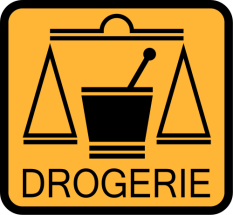 ALPENDROGERIE BEERBESTELLSCHEINNATURKOSMETIKNeu!  Heilkräuter Gesichtspflege…       normale Haut…       trockene empfindliche Haut...  Alpenkräuter Tagescreme...  Alpenkräuter Nachtcreme ...  Alpenkräuter Antifaltencreme
...  Alpenkräuter Herrencreme...  Alpenkräuter Lotion...  Alpenkräuter Reinigungsmilch...  Alpenkräuter Körpermilch mit       Kamille und Mandelöl  (Haut)...  Molke Körpermilch ...  Alpenkräuter Körpercreme                                                     ...  Alpenkräuter Handcreme
...  Johanniskrautölcreme m Jojoba ...  Alpendrogerie Gesichtsbalsam ...  Ringelblumencreme                                                         ...  Akne-Propolisgel 
...  24 Stunden Vitamincreme ...  HYALURONcreme (HWS) NEU...  Aloe Vera Gel...  Molke Bad – Dusche...  Molke Körpermilch...  Stutenmilchbalsam...  Kartoffel SchrundenbalsamNERVEN...  Vit Agil (Lecithin)...  Schlafkapseln (Hafesan)...  Innere Ruhe Kapseln (Hafesan)...  Entspannungselixier...  Nerven-Schlaftee...  Phytogran..  … Melamed  Melatonin Tabletten...  Passionsblumentropfen...  SCHLAFWOHL Dragee NEU       schneller einschlafen, besser durchschlafenZIRKULATIONSSYSTEM...  Rosskastaniengel ...  Venencreme m. Weinlaub...  Weinlaub Intensivlotion...  Venenelixier m. Buchweizen...  Weinlaubkapseln...  Kreislauftee...  Bluthochdrucktee… WeissdorntropfenGELENKE / MUSKELN...  Arthrosana Ziegenbuttersalbe...  Murmeltierölsalbe...  Murmeltierölemulsion...  Bregenzerwälder Gelenks-      und Muskelbalsam                                 ...  Weihrauchbalsam...  Beinwellsalbe mit Arnika...  Propolissalbe...  Arnikasalbe...  Arnika Einreibung...  Schwedenkräutergel m. Prop....  Gelenkstee...  Heilkräutersportmassage forte...  Kräutersportgel...  Latschenkiefergel mit Arnika...  Latschenkieferbad...  Latschenk. Franzbranntwein...  Alpenkräuter Badebalsam...  Wandergel...  Radfahrergel ...  Après-Ski Gel...  Gelenkskapseln (Pfeiffer) ...  Doralgomed Mobilkapseln          (Nervenschmerzen, Neuralgie)...  Weihrauchkapseln mit      Brennnessel u. Weidenrinde                         ...  Weihrauchtabletten (HWS)...  Rheumaklin (Weihrauch+Krillöl)ATMUNGSSYSTEM...  Kräutererkältungsbalsam
...  Spitzwegerichsaft...  Feldthymiansaft… BRUSTWOHLSAFT,  NEU...  Bronchialkapseln...  Echinaforte Tropfen...  Echinacea Presssaft… Umcaloabo
...  Hustentee...  Erkältungstee...  Erkältungsbad… Aminogran… Propolis Halsspray... Influmed Immunsaft NEUABSENDER   (bitte in Blockschrift)Name:Straße:Plz./Ort:VERDAUUNG...  Alpenkräuter Haustropfen...  Cholesterintee...  Entgiftungselixier (Artischocke)… Brennnesselelixier...  Leber-Galletee...  Diabetestee...  Magentee...  Blutreinigungstee...  Entschlackungstee
...  Entwässerungstee...  Magenübersäuerungstee… WUNSCHGEWICHT NEU                           Pflanzenkonzentrat zur      GewichtsreduktionALLGEMEIN...  Schwedenkräuter nach Treben 
     (Ansatzmischung)...  Schwedenbitter (flüssig)...  Propolistropfen...  Propoliskapseln...  Bregenzerwälder Haustee … Bergkräutergenuss        ...  Beerenauslese...  Vitamintee...  20 Kräutertee… 6er Heilkräutertee...  Energiemischung… 2 Liter Kräutertee...  Ringelblumensalbe mit     Meisterwurz (gelb)...  Hochgebirgs      Ringelblumensalbe… Gesäßcreme (Fahrradfahrer) … NEURODERMITIS Salbe NEU … SCHUPPENFLECHTE Salbe NEU… JUCKREIZ AKUT Balsam NEU...  Hochgebirgs Johannisöl...  LADYPOWER Elixier… AKTIV Elixier ...  Schwarzkümmelölkapseln...  Schwarzkümmelöl...  Original OPC Kapseln...  Original OPC Tropfen… Diamed Zimtkapseln...   ………………………………………....   ……………………………………….ALPENDROGERIE BEERA-6883 Au, Argenau 100, Tel./Fax 0043(0)5515 2276, mail info@alpendrogerie.com.       www.alpendrogerie.comPortokosten nach: Schweiz auf Anfrage                 Deutschland € 4,50(bis 2 kg.) € 6,50 (ab 2Kg)      Frankreich, Italien, Benelux € 9,90 (bis 2 Kg.)                    Österreich € 4,00 (bis 2 Kg.) oder E 5,80 ab 2 kg. – 4kg